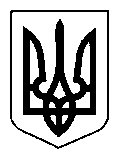 УКРАЇНАЩАСЛИВЦЕВСЬКА  СІЛЬСЬКА  РАДАГЕНІЧЕСЬКОГО  РАЙОНУ  ХЕРСОНСЬКОЇ ОБЛАСТІ        РІШЕННЯСХХХІІІ  СЕСІЇ   VІІ  СКЛИКАННЯвід _ 19.11.2020 р.    №   2729 _ Про внесення  змін  до  рішення CVIII   сесії Щасливцевської сільської ради VІІ скликання  від 24 грудня 2019 року № 1980«Про  бюджет  села  Щасливцеве  на 2020 рік».  	21307516000Відповідно до статей 22, 23, 72, 78, 85 та статті 91 Бюджетного кодексу України та керуючись статтею 26 Закону України «Про місцеве самоврядування в Україні», сільська рада ВИРІШИЛА:Внести зміни до рішення CVIII сесії Щасливцевської сільської ради                   VІІ скликання від 24 грудня 2019 року № 1980 «Про бюджет села  Щасливцеве  на  2020 рік», а саме:1.1 Збільшити доходи загального фонду сільського бюджету на суму 169000 гривень, у тому числі: за ККД 24062200 «Кошти за шкоду, що заподіяна на земельних ділянках державної та комунальної власності, які не надані у користування та не передані у власність, внаслідок їх самовільного зайняття, використання не за цільовим призначенням, зняття  грунтового покриву (родючого шару грунту) без спеціального дозволу; відшкодування збитків за погіршення якості  грунтового покриву тощо та за неодержання доходів у зв’язку  з  тимчасовим  невикористанням  земельних  ділянок»  на    суму 130000 гривень, за ККД 22012600 «Адміністративний збір за державну реєстрацію  речових  прав  на  нерухоме  майно  та  їх  обтяжень»  на суму 39000 гривень.1.2.Збільшити доходи бюджету  розвитку (спеціального  фонду)  сільського  бюджету   за ККД 33010100 «Кошти від продажу земельних ділянок несільськогосподарського призначення, що перебувають у державній або комунальній власності, та земельних ділянок, які  знаходяться на території Автономної Республіки Крим» на суму 3993053 гривень.1.3. Збільшити  доходи  спеціального  фонду  сільського  бюджету  за                        ККД 50110000 «Цільові фонди, утворені Верховною Радою  Автономної  Республіки  Крим, органами  місцевого  самоврядування  та  місцевими  органами   виконавчої  влади»  на    суму  200000 гривень.1.4. Збільшити видатки загального фонду та бюджету  розвитку  (спеціального  фонду)  сільського  бюджету  згідно   з  додатком  1 до  цього  рішення.     	1.5. Затвердити зміни до додатку № 5 до рішення  CVIII сесії Щасливцевської  сільської  ради  VІІ скликання  від  24 грудня 2019 року          № 1980 «Про  бюджет  села  Щасливцеве на 2020 рік» переліком об’єктів, видатки на які у 2020 році будуть проводитися за рахунок коштів бюджету розвитку (спеціального фонду) сільського бюджету, згідно з додатком  2 до цього  рішення.1.6. Затвердити зміни до додатку № 6 до рішення  CVIII сесії Щасливцевської  сільської  ради  VІІ скликання  від  24  грудня  2019 року        № 1980 «Про  бюджет  села  Щасливцеве на 2020 рік» переліком місцевих (регіональних) програм, які фінансуватимуться за рахунок коштів сільського бюджету, згідно з додатком  3 до цього рішення.2. Головному   бухгалтеру сільської  ради  Слойковій Н. М. внести   відповідні зміни  до  бюджетних призначень  сільського  бюджету  на  2020  рік.3. Контроль за виконанням покласти на постійну депутатську  комісію з  питань  бюджету, управління комунальною власністю.Сільський голова                                                           В. ПЛОХУШКО